FormulasFind the area of the Rectangle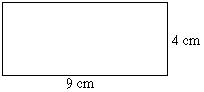  64 cm2                   C.  116 cm244 cm2                    D. 112 cm2 2.)  Mr. Pass decided to sow his yard in grass. In order to do so he needs to know the area of his backyard.  What is the total area of his backyard?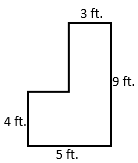                A.  2160 sq. ft.                  C. 96 sq. ft.               B.  80 sq. ft.                       D. 76 sq. ft.3.) Find the area of the shaded triangle on the right side of the trapezoid.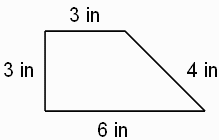         A. 36  in2                            C. 17.5 in2        B. 16.5 in2                          D. 35 in24.) Find the area of the pentagon.  Round to the nearest square inch.  The figure is NOT drawn to scale.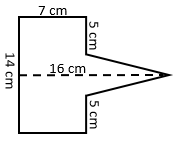                A. 80 cm2                          C. 180 cm2               B. 40 cm2                          D. 116 cm25.) Find the Volume of the rectangular prism in centimeters.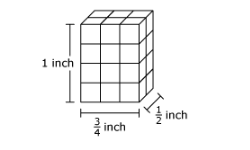       A.  in3                              C.  in3      B.  in3                              D. 3 in36.) The net shown folds to form a rectangular prism.  Determine the surface area of the prism.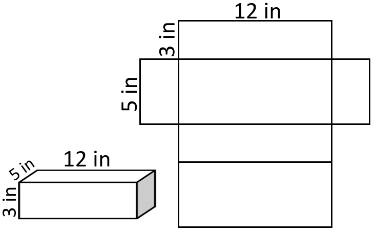       A. 222 cm2                           C. 20 cm2      B. 24 cm2                             D. 180 cm27.) Which solid figure does the net represent?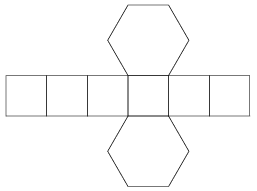      A. cube                  C. triangular prism     B. Pentagon          D. Hexagonal prism8.) What is the surface area of an ice cube that has 2 cm sides?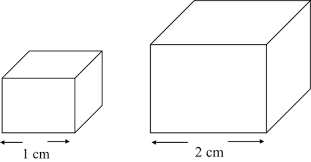      A.  24 cm2                      C. 4 cm2     B. 8 cm2                         D.  48 cm29.) Rectangle PQRS will be drawn on the coordinate grid.  Where should point S be located?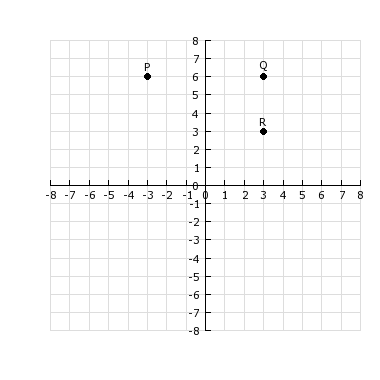      A.  (3, 3)                           C. (3, -3)     B.  (-3, 3)                          D. (-3, -3)10.)  Susan made the following 3D figure from a net.  What is the 3D shape?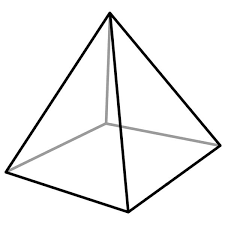 A. Triangular Pyramid             C. Triangular PrismB. Rectangular Prism              D. square pyramid11.) Find the volume of the given rectangular prism.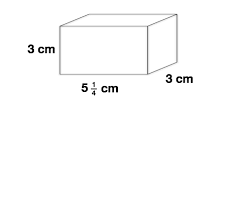 12.) The Volume of a rectangular prism is . The height of the prism is . The width is 3 cm. What is the length of the prism?  A.                          C.   B.                            D.  13.) Use the net as an aid to compute the surface area of the triangular prism.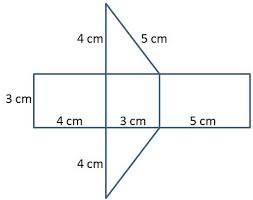    A.  61 cm2                         C. 76 cm2   B. 48 cm2                          D. 66 cm2 14.) Use the net below to find the surface area of the square-based pyramid.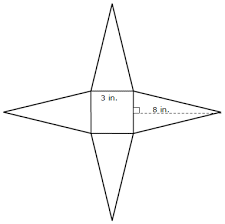        A. 54 cm2                            C. 57 cm2       B. 105 cm2                          D. 102 cm2Area FormulasRectangle:                         Square: Triangle:                          Parallelogram: Volume Formulas                          OR              